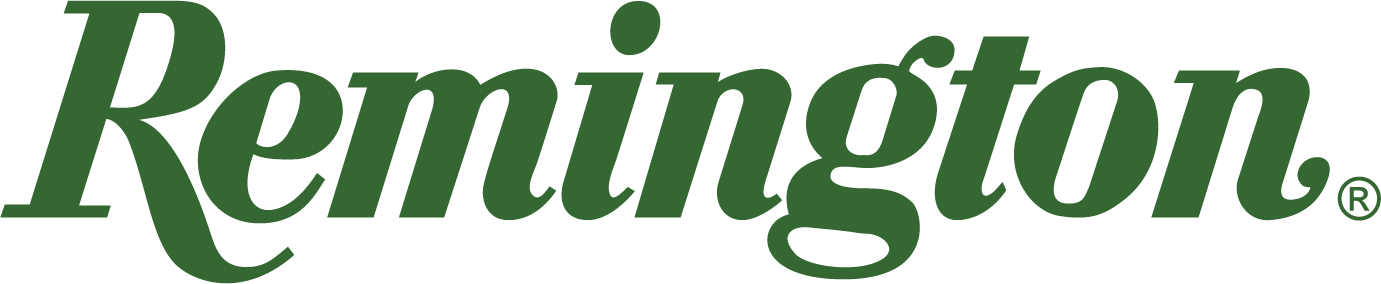 FOR IMMEDIATE RELEASE 		 		 Remington Hosts Inaugural Shoot to Cure Charity FundraiserLonoke, Arkansas – September 26, 2022 – The Remington Gun Club hosted the inaugural Shoot to Cure charitable fundraiser on Friday, September 23, 2022 in Lonoke, AR. The sporting clays shoot raised a five-figure amount in support of the Arkansas Children’s Foundation.Featuring Remington’s new Gun Club Cure ammunition, the event was a huge success. Bringing together community leaders, local companies and top-tier shooters, funds raised contributed to the Arkansas Children’s Foundation, a nonprofit supporting children’s hospitals and disease research. Each shooter played a large role in helping families and children in need. “We’re thrilled at the outcome of our first Shoot to Cure,” said Remington’s Director of Marketing Joel Hodgdon. “Thanks to all our attendees and sponsors, the sporting clays fundraiser gave us all a chance to give back to our community – and break a few clays along the way.” The success of the event was made possible by sponsors including Remington, Bushnell, Nighthawk Custom, Silencer Central, Midway USA Foundation, Staley Electric, Confetti’s, United Health and Smart Choice Delivery, among others. Find Remington ammunition at dealers nationwide and online. For more information on Remington ammunition and accessories, visit www.remington.com.Press Release Contact: Jonathan HarlingRemington Public RelationsE-mail: remingtonammopr@murrayroadagency.comAbout RemingtonFrom muskets to modern day, generations of hunters and shooters have trusted Remington ammunition and accessories. Loaded in Lonoke, Arkansas by American workers, our wide array of pioneering sporting and hunting ammunition promises to get the job done every time the trigger is pulled. At Remington, we’re here for everyone who loads a round of ammo into a handgun, rifle, or shotgun. We’ve been here since 1816. Together, Remington and America have fought and won wars, put food on millions of tables and brought countless generations together at the range and in the field. We are proud of each and every round that rolls off our factory line. A brand of outdoor sports and recreation company Vista Outdoor, Remington is bringing a renewed focus to ammunition, innovation, and quality – all while staying true to Remington’s legendary heritage and stature as an American icon.